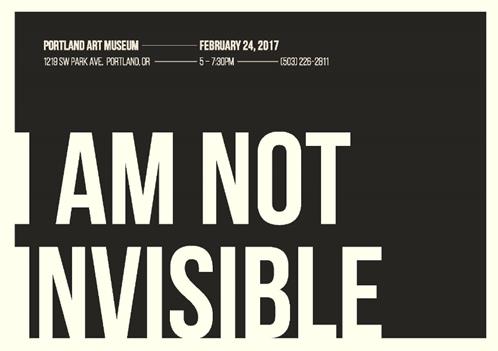 The Oregon Department of Veterans Affairs (ODVA) and Veterans Resource Center (VRC) of Portland State University request the pleasure of your company for the unveiling of the I Am Not Invisible campaign in support of women that served in the U.S. Armed Forces. This effort will include 20 images of women from diverse ethnic backgrounds, branch affiliations and geographic locations is a photo series to demonstrate their strength, resilience, and commitment to our nation. Proudly, Felita Singleton, Director or the VRC, and Elizabeth Estabrooks, Oregon Women Veterans Coordinator, are both humblesd by the outcome of this project that evolved from their initial meeting a year ago.  “This is a clarion call for action – to recognize the importance of gender equality, respect and acknowledgement of these visibly courageous women veterans.” – Felita and ElizabethThe Portland Art Museum will offer complimentary admission to the community to attend I Am Not Invisible from 5:00-7:30 pm on February 24, 2017.  To receive free admission, check in at the Guest Services desk upon entry and identify yourself as attending the I Am Not Invisible event.  *Free admission to veterans and active-duty military every day. For more information, contact ImNotInv@pdx.edu, Elizabeth Estabrooks at 971 720 9116.